                       Furneux Pelham C of E Primary School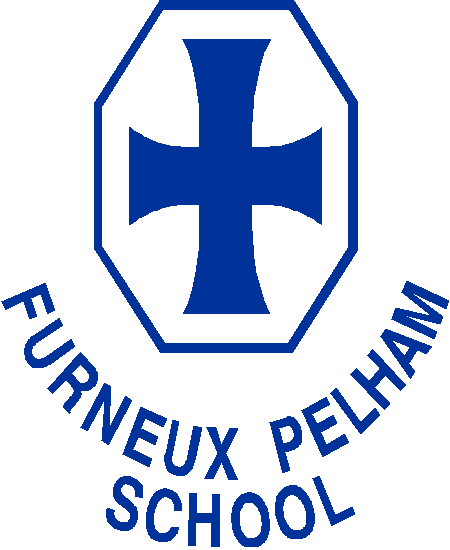 Job Description: Class Teacher Responsible to: 	     Head Teacher Contract Type: 	 Full Time  	  Salary Grade:	 MPR + fringeThis job description should be read in conjunction with the current School Teachers’ Pay and Conditions Document and the provisions of that document will apply to the post holder.The performance of all the duties and responsibilities shown below will be under the reasonable direction of the Headteacher. The Headteacher, or other Senior Manager if appropriate, will be mindful of her duty to ensure that the employee has a reasonable workload and sufficient support to carry out the duties of the post.Main Purpose:  	To carry out the professional duties of a school teacher as set out in the current School Teachers' Pay and Conditions Document.  To carry out such duties to the appropriate standard detailed in the national standards for teachers.Professional Duties:To set high standards and demanding expectations for pupils’ learning, motivation and presentation of work and develop good professional relationships with children.To promote a love of learning and children’s intellectual curiosity.To plan, prepare and teach lessons and sequences of lessons in line with statutory requirements and the school‛s schemes of work, ensuring teaching of the highest standard.To create a stimulating, organised, interactive and informative learning environment that encourages each child to achieve their potential.To ensure the individual needs of all pupils are met through differentiated work, allowing for the highest standards to be achieved by all including those with SEN and the more able To monitor, assess and record pupils‛ work, using these assessments to inform planning and set targets that promote continuity and progression. To give pupils regular feedback, both orally and through accurate marking and encourage them to respond to the feedbackTo maintain good order and discipline within the class encouraging the highest standards of self-discipline and responsibility for actions, in line with the school‛s behaviour policy To work in partnership with parents and other members of staff to promote the wellbeing and educational progress of each pupil.To work with other members of staff to review and innovate the curriculumTo work co-operatively with colleagues as part of a team generally, including planning work for support staff.To engage in enquiry-based learning as part of the school‛s approach to strategic improvement in order to maintain and develop a teaching and learning environment of the highest standard.To follow school policies and take an active role in reviewing and developing policies as required.To actively take part in professional development, sharing expertise and experiences as required.To actively extend own professional learning via collaborative study, attendance at INSET and reading to keep abreast of new developments.Supervise the work of any support staff, including higher level teaching assistants and support teachers, who are assigned to work with the postholder’s pupils.Provide leadership across the school in a designated curriculum area, this to include:monitoring quality and standardscontributing to school planning and self-evaluationproviding professional support to other teachers and support staffadvising the headteacher on appropriate resources and materialsleading appropriate professional development.[NB Teachers in their first year of teaching will not be given subject leadership responsibilities]Job contextThe school welcomes teachers of high professional standard and shares the responsibility with each teacher for continual review and the development of expertise.All teachers make a valuable contribution to the school’s development and therefore to the progress of all pupils.  All teachers except those who are newly qualified will have a lead responsibility for a curriculum area across the whole school and will be supported in that role by their line manager.ReviewThe specific duties attached to any individual teacher are subject to annual review according to the changing priorities of the school and may, after discussion with the teacher, be changed. Signed: ___________________________________ PostholderSigned: ___________________________________ HeadteacherDate:One copy to be retained by the postholder and one copy will be held in the school file.The school is committed to safeguarding and promoting the well-being of children and young people and expects all staff and volunteers to share this commitment. All post holders are subject to a satisfactory enhanced Disclosure and Barring Service (DBS) and other disclosures and recruitment checks